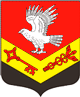 Муниципальное образование«ЗАНЕВСКОЕ   ГОРОДСКОЕ   ПОСЕЛЕНИЕ»Всеволожского муниципального района Ленинградской областиАДМИНИСТРАЦИЯПОСТАНОВЛЕНИЕ09.02.2021	№ 97д. ЗаневкаОб утверждении муниципальной программы «Обеспечение устойчивого комплексного развития территории муниципального образования «Заневское городское поселение» Всеволожского муниципального района Ленинградской области в 2021-2023 годах» В соответствии с Градостроительным кодексом Российской Федерации, Федеральным законом от 06.10.2003 № 131-ФЗ «Об общих принципах организации местного самоуправления в Российской Федерации», Уставом муниципального образования «Заневское городское поселение» Всеволожского муниципального района Ленинградской области, постановлением администрации муниципального образования «Заневское городское поселение» Всеволожского муниципального района Ленинградской области от 09.02.2018 № 72 «Об утверждении Порядка разработки, реализации и оценки эффективности муниципальных программ муниципального образования «Заневское городское поселение» Всеволожского муниципального района Ленинградской области», администрация муниципального образования «Заневское городское поселение» Всеволожского муниципального района Ленинградской областиПОСТАНОВЛЯЕТ:Утвердить муниципальную программу «Обеспечение устойчивого комплексного развития территории муниципального образования «Заневское городское поселение» Всеволожского муниципального района Ленинградской области в 2021-2023 годах» согласно приложению.Признать утратившими силу постановление администрации МО «Заневское городское поселение» от 07.07.2020 № 317 «Об утверждении муниципальной программы «Обеспечение устойчивого комплексного развития территории муниципального образования «Заневское городское поселение» Всеволожского муниципального района Ленинградской области в 2020-2022 годах», постановление администрации МО «Заневское городское поселение» от 30.12.2020 № 731 «О внесении изменений в постановление администрации МО «Заневское городское поселение» от 07.07.2020 № 317 «Об утверждении муниципальной программы «Обеспечение устойчивого комплексного развития территории муниципального образования «Заневское городское поселение»  Всеволожского муниципального района Ленинградской области в 2020-2022 годах».3. Настоящее постановление подлежит официальному опубликованию в газете «Заневский вестник».4. Настоящее постановление вступает в силу после его официального опубликования.5. Контроль за исполнением настоящего постановления возложить на заместителя главы администрации Гречица В.В. Глава администрации								А.В.ГердийПриложениек постановлению администрацииМО «Заневское городское поселение»от  09.02.2021  №  97Муниципальная программа«Обеспечение устойчивого комплексного развития территории муниципального образования «Заневское городское поселение» Всеволожского муниципального районаЛенинградской области в 2021-2023 годах»I. Характеристика текущего состояния и основные проблемные вопросы в сфере обеспечения градостроительной деятельности Территория муниципального образования «Заневское городское поселение» Всеволожского муниципального района Ленинградской области (далее – муниципальное образование) имеет покрытие топографическими картами масштаба 1:10 000 на 100 %. Появились цифровые крупномасштабные топографические планы на территорию населенных пунктов муниципального образования. Появилась информация по подземным коммуникациям. Однако текущие изменения если и фиксируются, то информация по таким изменениям зачастую находится в разных источниках, отсутствует систематизация, применение единого формата данных, покрытия всей территории интереса картами/планами одного масштаба. При анализе кадастровой информации выявлено, что имеются пересечения/наложения земельных участков, на территориях населённых пунктов находятся участки с различными категориями земель. Целый ряд земельных участков находится одновременно и по одну, и по другую сторону от установленных границ населённых пунктов. В силу отсутствия единой системы управления территориями, объединяющей всю необходимую информацию, практически невозможно осуществление мероприятий по эффективному контролю за соблюдением собственниками земельных участков утверждённых градостроительных регламентов, экологических и санитарно-эпидемиологических норм и правил.Генеральный план муниципального образования «Заневское сельское поселение» Всеволожского муниципального района Ленинградской области, утвержденный решением совета депутатов МО «Заневское сельское поселение» от 29.05.2013  № 22 на сегодняшний день требует внесения изменений в части приведения в соответствие с документами территориального планирования Ленинградской области и Всеволожского муниципального района, в части приведения в соответствие с нормативной базой социальной, транспортной и инженерной инфраструктуры, приведения в соответствие с правоустанавливающими документами  функционального зонирования, в части изменения границ населенных пунктов.В связи с внесением изменений в административно территориальное деление Ленинградской области правила землепользования и застройки применительно к части территории муниципального образования «Заневское сельское поселение» Всеволожского муниципального района Ленинградской области, утвержденные решением совета депутатов  от 27.11.2012 № 75 с изменениями и дополнениями, требуют приведения в соответствие с действующим градостроительным законодательством, классификатором видов разрешенного использования и должны быть разработаны на всю территорию муниципального образования.Проекты планировок и межевания территории на населенные пункты в целом практически отсутствуют и носят частичное покрытие территорий населенных пунктов, что негативно сказывается на их развитии.II. Приоритеты и цели муниципальной политики в сфере обеспечения градостроительной деятельности, основные цели и задачи, прогноз развития и планируемые показатели по итогам реализации муниципальной программыОсновными целями муниципальной Программы являются:1. Планирование развития территорий муниципального образования, создание условий для устойчивого развития его территорий.2. Создание условий для привлечения инвестиций.3. Обеспечение безопасности и благоприятных условий жизнедеятельности человека.4. Ограничение негативного воздействия хозяйственной и иной деятельности на окружающую среду.III. Прогноз конечных результатов муниципальной программы, характеризующих целевое состояние (изменение состояния) уровня и качества обеспечения населения, в сфере градостроительной деятельности.Выполнение мероприятий программы позволит усовершенствовать процессы развития территории муниципального образования, планирования устойчивого социально-экономического развития городского поселения на основе рационального использования земель и их охраны, развития инженерной, транспортной и социальных инфраструктур, охраны природы, защиты территории от воздействия чрезвычайных ситуаций природного и техногенного воздействия, повышение эффективности управления территорией муниципального образования и  поселений в нем.                                             IV. Срок реализации ПрограммыСрок реализации Программы рассчитан на три года с 2021 по 2023 годы.Реализация всех подпрограммных мероприятий рассчитана на весь период реализации Программы с 1 квартала 2021 г. по 31 декабря 2023 года включительно.V. Ожидаемые результаты реализации ПрограммыОжидаемыми результатами реализации Программы являются:1. Обновленные картографические материалы, и внесённые обновленные данные о границах населённых пунктах и выполненные текущие кадастровые работы.2. Утвержденный генеральный план муниципального образования «Заневское городское поселение» Всеволожского муниципального района Ленинградской области.VI. Основные меры правового регулирования в обеспечении градостроительной деятельности, направленные на достижение цели и (или) ожидаемых результатов муниципальной программы с указанием сроков принятия необходимых нормативных актовМероприятия Подпрограммы разработаны на основании  положений федеральных и областных законов, муниципальных правовых актов,  в том числе: Градостроительного кодекса Российской Федерации; Лесного кодекса Российской Федерации; Водного кодекса Российской Федерации; Земельного кодекса Российской Федерации; Федеральных законом от 30.12.2015 № 431-ФЗ «О геодезии, картографии и пространственных данных и о внесении изменений в отдельные законодательные акты Российской Федерации»; от 25.06.2002 № 73-ФЗ «Об объектах культурного наследия (памятниках истории и культуры) народов Российской Федерации»; от 06.10.2003 № 131-ФЗ «Об общих принципах организации местного самоуправления в Российской Федерации»; от 08.11.2007 № 257-ФЗ «Об автомобильных дорогах и дорожной деятельности в Российской Федерации и о внесении изменений в отдельные законодательные акты Российской Федерации»; от 13.07.2015 № 218-ФЗ «О государственной регистрации недвижимости»; от 18.06.2001 № 78-ФЗ «О землеустройстве»; от 24.07.2007 № 221-ФЗ «О кадастровой деятельности».Принятие новых муниципальных правовых актов в реализации муниципальной подпрограммы не требуется.VII.   Сведения, составляющие государственную тайну и сведения конфиденциального характера Муниципальная программа не содержит сведений, составляющих государственную тайну, хранение и распространение сведений конфиденциального характера осуществляется в соответствии с требованиями действующего законодательства.VIII. Перечень целевых показателей муниципальной программы с расшифровкой плановых значений по годам ее реализации, а также сведения о взаимосвязи мероприятий муниципальной программы и результатов их выполнения с обобщенными показателями муниципальной программы, обоснование состава и значений соответствующих целевых показателей муниципальной программы по этапам её реализации и оценка влияния внешних факторов и условий на их достижениеIX.Информация по ресурсному обеспечению муниципальной программыОбщий объем финансирования Программы – 2666,3  тыс. руб.,в том числе  средства местного бюджета      –  2666,3  тыс. руб., X. Меры регулирования и управления рисками с целью минимизации их влияния на достижение целей муниципальной программыВ ходе реализации мероприятий муниципальной программы можно предположить наличие основных рисков, связанных с наличием объективных и субъективных факторов:изменение федерального и регионального законодательства и изменение федерального законодательства в части перераспределения полномочий между субъектами и муниципальными образованиями в сфере обеспечения градостроительной деятельности; возможность недостаточного или несвоевременного финансирования расходов на реализацию программных мероприятий из местного бюджета.В процессе реализации программы возможны отклонения в достижении результатов из-за несоответствия влияния отдельных мероприятий программы на ситуацию, их ожидаемой эффективности, а также недостаточной координации деятельности исполнителей программы на различных стадиях её реализации.В целях управления указанными рисками в процессе реализации программы предусматривается:создание эффективной системы управления на основе чёткого распределения функций и ответственности исполнителей программы; проведение мониторинга выполнения программы, анализа и, при необходимости, корректировки индикаторов и мероприятий программы; перераспределение объёмов финансирования в зависимости от достижения поставленных целей.XI.Методика оценки эффективности муниципальной программыОценка эффективности реализации муниципальной программы производится администрацией МО «Заневское городское поселение», в соответствии  постановлением администрации муниципального образования «Заневское городское поселение» Всеволожского муниципального района Ленинградской области от 09.02.2018 № 72 «Об утверждении Порядка разработки, реализации и оценки эффективности муниципальных программ муниципального образования «Заневское городское поселение» Всеволожского муниципального района Ленинградской области».Эффективность реализации Программы в целом оценивается по результатам достижения установленных значений каждого из основных показателей по годам по отношению к предыдущему году и нарастающим итогом к базовому году. 	Единица измерения может быть выражена в процентах, рублях, километрах и ином измерении.	Значение индекса определяется путем соотношения показателя на начало реализации программы к показателю на отчетный период.	Уровень эффективности определяется из следующих показателей индекса:- значение индекса от 0 до 60 % - низкий уровень;- значение индекса от 61 % до 90 % - средний уровень;- значение индекса от 91%  - высокий уровень.Приложение 1к муниципальной  программе«Обеспечение комплексного устойчивого развития территории муниципального образования «Заневскоегородское  поселение» Всеволожского муниципального района  Ленинградской области в 2021-2023 годах»ПАСПОРТподпрограммы «Разработка, внедрение и наполнение системы управления территориями муниципального образования «Заневское городское поселение» Всеволожского муниципального района Ленинградской области»I. Характеристика текущего состояния и основные проблемные вопросы в сфере обеспечения градостроительной деятельности	Территория муниципального образования «Заневское городское поселение» Всеволожского муниципального района Ленинградской области имеет покрытие топографическими картами масштаба 1:10 000 на 80 %, из них 60% топографические карты составлены в 2004 г. и 20% в 1985-1986 г. Цифровые топографические карты на территорию муниципального образования отсутствуют. Крупномасштабные топографические планы на территорию населенных пунктов муниципального образования либо отсутствуют, либо устарели. 	При анализе кадастровой информации выявлено, что имеются пересечения/наложения земельных участков, на территориях населённых пунктов находятся участки с различными категориями земель. Целый ряд земельных участков находится одновременно и по одну, и по другую сторону от установленных границ населённых пунктов. В силу отсутствия единой системы управления территориями, объединяющей всю необходимую информацию, практически невозможно осуществление мероприятий по эффективному контролю за соблюдением собственниками земельных участков утверждённых градостроительных регламентов, экологических и санитарно-эпидемиологических норм и правил.	В силу того, что данные по налогооблагаемой базе носят декларативный характер, информация по налогооблагаемому имуществу, которое не поставлено собственниками на учёт, в данный момент отсутствует.	Введение в действие системы управления территориями муниципального образования, позволило бы обоснованно проводить мероприятия по работе с собственниками имущества, увеличению налогооблагаемой базы и соответственно, увеличению поступлений в бюджет муниципального образования.	Отдельным вопросом стоит соблюдение прав собственников движимого и недвижимого имущества при выполнении мероприятий по развитию территорий поселения. За последние два десятилетия скопилось множество не решённых проблем, которые препятствуют как осуществлению градостроительной деятельности, так и перспективному, планомерному развитию поселения в целом. На данный момент полная сводная информация для принятия управленческих решений, направленных на устранение возможных конфликтов с собственниками при проектировании, внесении изменений в генеральный план и т.д., отсутствует.	В целом можно заключить следующее: на данный момент градостроительная деятельность на территории муниципального образования осуществляется практически вслепую, без гарантий от возможных конфликтов, вызванных вопросами имущественно-правового, техногенного, экологического и санитарно-эпидемиологического характера.	Данные проблемы можно решить только при наличии единой системы, в которой собраны все сведения об объектах движимого и недвижимого имущества.II. Приоритеты и цели муниципальной политики в сфере обеспечения градостроительной деятельности, основные цели и задачи, прогноз развития и планируемые показатели по итогам реализации муниципальной подпрограммыОсновными целями Подпрограммы являются:1. Обеспечение муниципального образования обновленной топографической основой, а именно: топографические планы (ЦТП) масштаба 1:2 000 на территорию населенных пунктов д.Янино2, д.Суоранда, д.Хирвости, д.Новосергиевка, п.ст 5 км., п.ст.Мяглово.2. Выполнение текущих кадастровых работ.3. Постановка границ населенных пунктов на кадастровый учет.III. Срок реализации, этапы и мероприятия муниципальной подпрограммыРеализация Программы рассчитана на 2021-2022 годы.  Этапы и мероприятия Программы обозначены в таблицах.Этапы и мероприятия по разработке СУТ МО «Заневское городское поселение»IV. Основные меры правового регулирования в обеспечении градостроительной деятельности, направленные на достижение цели и (или) ожидаемых результатов муниципальной программы с указанием сроков принятия необходимых нормативных актов	Мероприятия Подпрограммы разработаны на основании  положений федеральных и областных законов, муниципальных правовых актов,  в том числе: Градостроительного кодекса Российской Федерации; Лесного кодекса Российской Федерации;	Водного кодекса Российской Федерации; Земельного кодекса Российской Федерации; Федеральных законом от 30.12.2015 № 431-ФЗ «О геодезии, картографии и пространственных данных и о внесении изменений в отдельные законодательные акты Российской Федерации»; от 25.06.2002 № 73-ФЗ «Об объектах культурного наследия (памятниках истории и культуры) народов Российской Федерации»; от 06.10.2003 № 131-ФЗ «Об общих принципах организации местного самоуправления в Российской Федерации»; от 08.11.2007 № 257-ФЗ «Об автомобильных дорогах и дорожной деятельности в Российской Федерации и о внесении изменений в отдельные законодательные акты Российской Федерации»; от 13.07.2015 № 218-ФЗ «О государственной регистрации недвижимости»; от 18.06.2001 № 78-ФЗ «О землеустройстве»; от 24.07.2007 № 221-ФЗ «О кадастровой деятельности».	Принятие новых муниципальных правовых актов в реализации муниципальной подпрограммы не требуется.V.   Сведения, составляющие государственную тайну и сведения конфиденциального характера Муниципальная программа не содержит сведений, составляющих государственную тайну, хранение и распространение сведений конфиденциального характера осуществляется в соответствии с требованиями действующего законодательства.VI. Перечень целевых показателей муниципальной программы с расшифровкой плановых значений по годам ее реализации, а также сведения о взаимосвязи мероприятий муниципальной программы и результатов их выполнения с обобщенными показателями муниципальной программы, обоснование состава и значений соответствующих целевых показателей муниципальной программы по этапам её реализации и оценка влияния внешних факторов и условий на их достижение	Изготовить ортофотоплан на территорию МО «Заневское городское поселение» и произвести обновление картографического материала камеральным дешифрированием.VII. Оценка эффективности подпрограммы	Выполнение мероприятий программы позволит:	обеспечить актуальными картографическими материалами территорию муниципального образования;	внесение сведений о границах населенных пунктах позволит привести в соответствие с генеральным планом сведения о категории земель земельных участков, расположенных в границах населенных пунктов, что приведет к  увеличению налогооблагаемой базы  и соответственно, увеличению поступлений в бюджет муниципального образования;IX.Информация по ресурсному обеспечению муниципальной подпрограммыОбщий объем финансирования Программы – 1606.6 тыс.руб.,в том числе  средства местного бюджета      –  1606.6 тыс.руб.X. Меры регулирования и управления рисками с целью минимизации их влияния на достижение целей муниципальной программы         В ходе реализации мероприятий муниципальной программы можно предположить наличие основных рисков, связанных с наличием объективных и субъективных факторов:        изменение федерального и регионального законодательства и изменение федерального законодательства в части перераспределения полномочий между субъектами и муниципальными образованиями в сфере обеспечения градостроительной деятельности;         возможность недостаточного или несвоевременного финансирования расходов на реализацию программных мероприятий из местного бюджета;В процессе реализации программы возможны отклонения в достижении результатов из-за несоответствия влияния отдельных мероприятий программы на ситуацию, их ожидаемой эффективности, а также недостаточной координации деятельности исполнителей программы на различных стадиях её реализации.В целях управления указанными рисками в процессе реализации программы предусматривается:создание эффективной системы управления на основе чёткого распределения функций и ответственности исполнителей программы;проведение мониторинга выполнения программы, анализа и, при необходимости, корректировки индикаторов и мероприятий программы;перераспределение объёмов финансирования в зависимости от достижения поставленных целей.XI.Методика оценки эффективности муниципальной подпрограммыОценка эффективности реализации муниципальной программы производится администрацией МО «Заневское городское поселение», в соответствии  постановлением администрации муниципального образования «Заневское городское поселение» Всеволожского муниципального района Ленинградской области от 09.02.2018 № 72 «Об утверждении Порядка разработки, реализации и оценки эффективности муниципальных программ муниципального образования «Заневское городское поселение» Всеволожского муниципального района Ленинградской области».Эффективность реализации Программы в целом оценивается по результатам достижения установленных значений каждого из основных показателей по годам по отношению к предыдущему году и нарастающим итогом к базовому году. 	Единица измерения может быть выражена в процентах, рублях, километрах и ином измерении.Значение индекса определяется путем соотношения показателя на начало реализации программы к показателю на отчетный периодУровень эффективности определяется из следующих показателей индекса:- значение индекса от 0 до 60 % - низкий уровень;- значение индекса от 61 % до 90 % - средний уровень;- значение индекса от 91%  - высокий уровень.Приложение 2к муниципальной  программе«Обеспечение комплексного устойчивого развития территории муниципального образования «Заневскоегородское  поселение» Всеволожского муниципального района Ленинградской области в 2021-2023 годах»ПАСПОРТподпрограммы «Разработка документов территориального планирования  муниципального образования «Заневское городское поселение» Всеволожского муниципального района Ленинградской области»I. Характеристика текущего состояния и основные проблемные вопросы в сфере обеспечения градостроительной деятельности	Генеральный план муниципального образования «Заневское сельское поселение» Всеволожского муниципального района Ленинградской области, утвержденный решением совета депутатов МО «Заневское сельское поселение» от 29.05.2013 г. №22 на сегодняшний день требует внесения изменений:	в связи с изменением статуса муниципального образования и необходимостью применения нормативно-правовой базы относительно городского поселения;	в связи с необходимостью приведения в соответствие с документами территориального планирования Ленинградской области и Всеволожского муниципального района;	в связи с необходимостью приведения в соответствие с нормативной базой социальной, транспортной и инженерной инфраструктуры;	в части изменения границ населенных пунктов муниципального образования;	в связи с необходимостью приведения в соответствие с правоустанавливающими документами функциональных зон;	в части изменения транспортной схемы и схемы инженерного обеспечения в соответствии с реалиями сегодняшнего дня..II. Приоритеты и цели муниципальной политики в сфере обеспечения градостроительной деятельности, основные цели и задачи, прогноз развития и планируемые показатели по итогам реализации муниципальной подпрограммы	Основными целями Подпрограммы являются:	обеспечение муниципального образования актуализированными документами территориального планирования;	создание условий для устойчивого развития его территорий;	обеспечение основы для разработки программы комплексного развития транспортной инфраструктуры поселения в соответствии с потребностями в строительстве, реконструкции объектов транспортной инфраструктуры местного значения;внесение изменений в программу развития инженерной и социальной инфраструктуры.III. Прогноз конечных результатов муниципальной подпрограммы, характеризующих целевое состояние (изменение состояния) уровня и качества обеспечения населения, в сфере градостроительной деятельности.	Ожидаемыми результатами реализации Подпрограммы являются утвержденный актуализированный генеральный план муниципального образования «Заневское городское поселение» Всеволожского муниципального района Ленинградской области.IV. Срок реализации, этапы и мероприятия муниципальной подпрограммы	Реализация подпрограммы рассчитана на 2021 год. 	Этапы и мероприятия под программы обозначены в таблице.Этапы и мероприятия по разработке внесения изменений в генеральный план МО «Заневское городское поселение»V. Основные меры правового регулирования	Мероприятия программы разработаны на основании  положений федеральных и областных законов, муниципальных правовых актов,  в том числе: Градостроительного кодекса Российской Федерации; Лесного кодекса Российской Федерации;	Водного кодекса Российской Федерации; Земельного кодекса Российской Федерации; Федеральных законов от 25.06.2002 № 73-ФЗ «Об объектах культурного наследия (памятниках истории и культуры) народов Российской Федерации»; от 06.10.2003 № 131-ФЗ «Об общих принципах организации местного самоуправления в Российской Федерации»; от 08.11.2007 № 257-ФЗ «Об автомобильных дорогах и дорожной деятельности в Российской Федерации и о внесении изменений в отдельные законодательные акты Российской Федерации».	Принятие  новых муниципальных правовых актов в реализации муниципальной подпрограммы не требуется.VI.   Сведения, составляющие государственную тайну и сведения конфиденциального характера          Муниципальная программа не содержит сведений, составляющих государственную тайну, хранение и сведений конфиденциального характера.	VII. Перечень целевых показателей муниципальной программы с расшифровкой плановых значений по годам ее реализации, а также сведения о взаимосвязи мероприятий муниципальной программы и результатов их выполнения с обобщенными показателями муниципальной программы, обоснование состава и значений соответствующих целевых показателей муниципальной программы по этапам её реализации и оценка влияния внешних факторов и условий на их достижение	В результате выполнения программы предполагается достичь следующих показателей:	1 этап - разработка проекта внесения изменений в генеральный план в составе:	положения о территориальном планировании, включающее в себя:	1) сведения о видах, назначении и наименованиях планируемых для размещения объектов местного значения поселения, их основные характеристики, их местоположение, а также характеристики зон с особыми условиями использования территорий в случае, если установление таких зон требуется в связи с размещением данных объектов;	2) параметры функциональных зон, а также сведения о планируемых для размещения в них объектах федерального значения, объектах регионального значения, объектах местного значения, за исключением линейных объектов.	графических материалов, на которых отображаются:	1) планируемые для размещения объекты местного значения поселения, относящиеся к следующим областям:	электро-, тепло-, газо- и водоснабжение населения, водоотведение;	автомобильные дороги местного значения;	физическая культура и массовый спорт, образование, здравоохранение, 	иные области в связи с решением вопросов местного значения поселения, 	2) границы населенных пунктов, входящих в состав поселения;	3) границы и описание функциональных зон с указанием планируемых для размещения в них объектов федерального значения, объектов регионального значения, объектов местного значения (за исключением линейных объектов) и местоположения линейных объектов федерального значения, линейных объектов регионального значения, линейных объектов местного значения.	К проекту прилагаются материалы по его обоснованию в текстовой форме и в виде карт.	Материалы по обоснованию генерального плана в текстовой форме содержат:	1) сведения о планах и программах комплексного социально-экономического развития муниципального образования (при их наличии), для реализации которых осуществляется создание объектов местного значения поселения;	2) обоснование выбранного варианта размещения объектов местного значения поселения, на основе анализа использования территорий поселения, возможных направлений развития этих территорий и прогнозируемых ограничений их использования, определяемых в том числе на основании сведений, содержащихся в информационных системах обеспечения градостроительной деятельности, федеральной государственной информационной системе территориального планирования, в том числе материалов и результатов инженерных изысканий, содержащихся в указанных информационных системах, а также в государственном фонде материалов и данных инженерных изысканий;	3) оценку возможного влияния планируемых для размещения объектов местного значения поселения на комплексное развитие этих территорий;	4) утвержденные документами территориального планирования Российской Федерации, документами территориального планирования субъекта Российской Федерации сведения о видах, назначении и наименованиях планируемых для размещения на территориях поселения объектов федерального значения, объектов регионального значения, их основные характеристики, местоположение, характеристики зон с особыми условиями использования территорий в случае, если установление таких зон требуется в связи с размещением данных объектов, реквизиты указанных документов территориального планирования, а также обоснование выбранного варианта размещения данных объектов на основе анализа использования этих территорий, возможных направлений их развития и прогнозируемых ограничений их использования;	5) утвержденные документом территориального планирования муниципального района сведения о видах, назначении и наименованиях планируемых для размещения на территории поселения, входящего в состав муниципального района, объектов местного значения муниципального района, их основные характеристики, местоположение, характеристики зон с особыми условиями использования территорий в случае, если установление таких зон требуется в связи с размещением данных объектов, реквизиты указанного документа территориального планирования, а также обоснование выбранного варианта размещения данных объектов на основе анализа использования этих территорий, возможных направлений их развития и прогнозируемых ограничений их использования;	6) перечень и характеристику основных факторов риска возникновения чрезвычайных ситуаций природного и техногенного характера;	7) перечень земельных участков, которые включаются в границы населенных пунктов, входящих в состав поселения, городского округа, или исключаются из их границ, с указанием категорий земель, к которым планируется отнести эти земельные участки, и целей их планируемого использования;	8) сведения об утвержденных предметах охраны и границах территорий исторических поселений федерального значения и исторических поселений регионального значения.	Материалы по обоснованию генерального плана в виде карт отображают:	1) границы поселения;	2) границы существующих населенных пунктов, входящих в состав поселения;	3) местоположение существующих и строящихся объектов местного значения поселения;	4) особые экономические зоны;	5) особо охраняемые природные территории федерального, регионального, местного значения;	6) территории объектов культурного наследия;	7) зоны с особыми условиями использования территорий;	8) территории, подверженные риску возникновения чрезвычайных ситуаций природного и техногенного характера;	9) иные объекты, иные территории и (или) зоны, которые оказали влияние на установление функциональных зон и (или) планируемое размещение объектов местного значения поселения или объектов федерального значения, объектов регионального значения, объектов местного значения муниципального района.	2 этап - согласование проекта:	Проект внесения изменений в генеральный план подлежит согласованию:	с уполномоченным Правительством Российской Федерации федеральным органом исполнительной власти в порядке, установленном этим органом, в следующих случаях:	1) в соответствии с документами территориального планирования Российской Федерации планируется размещение объектов федерального значения на территории поселения;	2) предусматривается включение в соответствии с указанным проектом в границы населенных пунктов (в том числе образуемых населенных пунктов), входящих в состав поселения, земельных участков из земель лесного фонда.	с Правительством Ленинградской области,  в следующих случаях:	1) в соответствии с документами территориального планирования Ленинградской области планируется размещение объектов регионального значения на территории поселения;	2) предусматривается в соответствии с указанным проектом включение в границы населенных пунктов (в том числе образуемых населенных пунктов), входящих в состав поселения, земельных участков из земель сельскохозяйственного назначения.	3) на территориях поселения находятся особо охраняемые природные территории регионального значения.	с заинтересованными органами местного самоуправления муниципальных образований, имеющих общую границу с поселением; 	с органами местного самоуправления муниципального района, в границах которого находится поселение, в случаях если:	в соответствии с документами территориального планирования муниципального района планируется размещение объектов местного значения муниципального района на территории поселения.	3 этап– проведение публичных слушаний:	Проект внесения изменений в генеральный план подлежит обязательному рассмотрению на публичных слушаниях.	Протоколы публичных слушаний по проекту внесения изменений в генеральный план, заключение о результатах публичных слушаний являются обязательным приложением к проекту, направляемому в орган государственной власти Ленинградской области для подготовки распоряжения об утверждении проекта.	4 этап– утверждение проекта внесения изменений в генеральный план муниципального образования «Заневское городское поселение» Всеволожского муниципального района Ленинградской области.	5 этап 2021 год -  подготовка карт (планов) границ населенных пунктов муниципального образования и внесение границ в Единый государственный реестр недвижимости VII. Оценка эффективности ПодпрограммыВыполнение мероприятий программы позволит:- обеспечить муниципальное образование «Заневское городское поселение» Всеволожского муниципального района Ленинградской области актуализированными документами территориального планирования;- создать условия для устойчивого развития территорий муниципального образования;- обеспечит основой для разработки программ комплексного развития транспортной инфраструктуры поселения, реконструкции объектов транспортной инфраструктуры местного значения;- вносить изменения в программы развития инженерной инфраструктуры муниципального образования;- вносить изменения в программы развития социальной инфраструктуры.IX.Информация по ресурсному обеспечению муниципальной подпрограммыОбщий объем финансирования Программы – 1059.7 тыс.руб.в том числе  средства местного бюджета      –  1059.7 тыс.руб.X. Меры регулирования и управления рисками с целью минимизации их влияния на достижение целей муниципальной программыВ ходе реализации мероприятий муниципальной программы можно предположить наличие основных рисков, связанных с наличием объективных и субъективных факторов:- изменение федерального и регионального законодательства и изменение федерального законодательства в части перераспределения полномочий между субъектами и муниципальными образованиями в сфере обеспечения градостроительной деятельности; - возможность недостаточного или несвоевременного финансирования расходов на реализацию программных мероприятий из местного бюджета.В процессе реализации программы возможны отклонения в достижении результатов из-за несоответствия влияния отдельных мероприятий программы на ситуацию, их ожидаемой эффективности, а также недостаточной координации деятельности исполнителей программы на различных стадиях её реализации.В целях управления указанными рисками в процессе реализации программы предусматривается:создание эффективной системы управления на основе чёткого распределения функций и ответственности исполнителей программы;проведение мониторинга выполнения программы, анализа и, при необходимости, корректировки индикаторов и мероприятий программы;перераспределение объёмов финансирования в зависимости от достижения поставленных целей.XI.Методика оценки эффективности муниципальной программыОценка эффективности реализации муниципальной программы производится администрацией МО «Заневское городское поселение», в соответствии  постановлением администрации муниципального образования «Заневское городское поселение» Всеволожского муниципального района Ленинградской области от 09.02.2018 № 72 «Об утверждении Порядка разработки, реализации и оценки эффективности муниципальных программ муниципального образования «Заневское городское поселение» Всеволожского муниципального района Ленинградской области».Эффективность реализации Программы в целом оценивается по результатам достижения установленных значений каждого из основных показателей по годам по отношению к предыдущему году и нарастающим итогом к базовому году. 	Единица измерения может быть выражена в процентах, рублях, километрах и ином измерении.Значение индекса определяется путем соотношения показателя на начало реализации программы к показателю на отчетный период.Уровень эффективности определяется из следующих показателей индекса:- значение индекса от 0 до 60 % - низкий уровень;- значение индекса от 61 % до 90 % - средний уровень;- значение индекса от 91%  - высокий уровень.Паспорт
муниципальной программы  «Обеспечение устойчивого комплексного развития территории муниципального образования «Заневское городское поселение» Всеволожского муниципального района Ленинградской области в 2021– 2023 годах»Паспорт
муниципальной программы  «Обеспечение устойчивого комплексного развития территории муниципального образования «Заневское городское поселение» Всеволожского муниципального района Ленинградской области в 2021– 2023 годах»Полное наименованиеПрограмма «Обеспечение устойчивого комплексного развития территории муниципального образования «Заневское городское поселение» Всеволожского муниципального района Ленинградской области в 2021-2023 годах».  Программа «Обеспечение устойчивого комплексного развития территории муниципального образования «Заневское городское поселение» Всеволожского муниципального района Ленинградской области в 2021-2023 годах».  Программа «Обеспечение устойчивого комплексного развития территории муниципального образования «Заневское городское поселение» Всеволожского муниципального района Ленинградской области в 2021-2023 годах».  Ответственный исполнитель муниципальной программыСектор архитектуры, градостроительства и землеустройства администрацииСектор архитектуры, градостроительства и землеустройства администрацииСектор архитектуры, градостроительства и землеустройства администрацииСоисполнители муниципальной программыФинансово-экономический сектор – централизованная бухгалтерия;Отдел земельно-имущественного управления Муниципального казенного учреждения «Центр оказания услуг» (по согласованию)Финансово-экономический сектор – централизованная бухгалтерия;Отдел земельно-имущественного управления Муниципального казенного учреждения «Центр оказания услуг» (по согласованию)Финансово-экономический сектор – централизованная бухгалтерия;Отдел земельно-имущественного управления Муниципального казенного учреждения «Центр оказания услуг» (по согласованию)Участники муниципальной программыПодрядные организации по муниципальным контрактам - победители конкурсных процедур и подрядчики по заключенным договорамПодрядные организации по муниципальным контрактам - победители конкурсных процедур и подрядчики по заключенным договорамПодрядные организации по муниципальным контрактам - победители конкурсных процедур и подрядчики по заключенным договорамПодпрограммы муниципальной программы1. Разработка, внедрение и наполнение системы управления территориями муниципального образования «Заневское городское поселение» Всеволожского муниципального района Ленинградской области.2. Разработка документов территориального планирования муниципального образования «Заневское городское поселение» Всеволожского муниципального района Ленинградской области».1. Разработка, внедрение и наполнение системы управления территориями муниципального образования «Заневское городское поселение» Всеволожского муниципального района Ленинградской области.2. Разработка документов территориального планирования муниципального образования «Заневское городское поселение» Всеволожского муниципального района Ленинградской области».1. Разработка, внедрение и наполнение системы управления территориями муниципального образования «Заневское городское поселение» Всеволожского муниципального района Ленинградской области.2. Разработка документов территориального планирования муниципального образования «Заневское городское поселение» Всеволожского муниципального района Ленинградской области».Цели муниципальной программы1. Планирование развития территорий муниципального образования.2. Создание условий для устойчивого развития его территорий.3. Создание условий для привлечения инвестиций;4. Обеспечение безопасности и благоприятных условий жизнедеятельности человека.5. Ограничение негативного воздействия хозяйственной и иной деятельности на окружающую среду.1. Планирование развития территорий муниципального образования.2. Создание условий для устойчивого развития его территорий.3. Создание условий для привлечения инвестиций;4. Обеспечение безопасности и благоприятных условий жизнедеятельности человека.5. Ограничение негативного воздействия хозяйственной и иной деятельности на окружающую среду.1. Планирование развития территорий муниципального образования.2. Создание условий для устойчивого развития его территорий.3. Создание условий для привлечения инвестиций;4. Обеспечение безопасности и благоприятных условий жизнедеятельности человека.5. Ограничение негативного воздействия хозяйственной и иной деятельности на окружающую среду.Задачи муниципальной программы1. Получение обновленных картографических материалов, в том числе ортофотопланов масштаба 1:2000 на территорию муниципального образования «Заневское городское поселение».2. Внесение изменений в генеральный план МО «Заневское городское поселение».3. Внесение сведений о границах населенных пунктов в орган кадастрового учета.4. Внесение изменений в Правила землепользования и застройки муниципального образования «Заневское городское поселение» Всеволожского муниципального района Ленинградской области.1. Получение обновленных картографических материалов, в том числе ортофотопланов масштаба 1:2000 на территорию муниципального образования «Заневское городское поселение».2. Внесение изменений в генеральный план МО «Заневское городское поселение».3. Внесение сведений о границах населенных пунктов в орган кадастрового учета.4. Внесение изменений в Правила землепользования и застройки муниципального образования «Заневское городское поселение» Всеволожского муниципального района Ленинградской области.1. Получение обновленных картографических материалов, в том числе ортофотопланов масштаба 1:2000 на территорию муниципального образования «Заневское городское поселение».2. Внесение изменений в генеральный план МО «Заневское городское поселение».3. Внесение сведений о границах населенных пунктов в орган кадастрового учета.4. Внесение изменений в Правила землепользования и застройки муниципального образования «Заневское городское поселение» Всеволожского муниципального района Ленинградской области.Целевые индикаторы и показателимуниципальной программыВыполнение мероприятий программы позволит усовершенствовать процессы в области территориального управления, анализа и прогнозирования развития территории муниципального образования, планирования устойчивого социально-экономического развития городского поселения на основе рационального использования земель и их охраны, развития инженерной, транспортной и социальных инфраструктур, охраны природы, защиты территории от воздействия чрезвычайных ситуаций природного и техногенного воздействия, повышение эффективности управления территорией муниципального образования и  поселений в нем.Выполнение мероприятий программы позволит усовершенствовать процессы в области территориального управления, анализа и прогнозирования развития территории муниципального образования, планирования устойчивого социально-экономического развития городского поселения на основе рационального использования земель и их охраны, развития инженерной, транспортной и социальных инфраструктур, охраны природы, защиты территории от воздействия чрезвычайных ситуаций природного и техногенного воздействия, повышение эффективности управления территорией муниципального образования и  поселений в нем.Выполнение мероприятий программы позволит усовершенствовать процессы в области территориального управления, анализа и прогнозирования развития территории муниципального образования, планирования устойчивого социально-экономического развития городского поселения на основе рационального использования земель и их охраны, развития инженерной, транспортной и социальных инфраструктур, охраны природы, защиты территории от воздействия чрезвычайных ситуаций природного и техногенного воздействия, повышение эффективности управления территорией муниципального образования и  поселений в нем.Этапы и сроки реализации муниципальной программыСрок реализации программы: 2021-2023 годы.Этапы реализации - в соответствии с подпрограммами.Срок реализации программы: 2021-2023 годы.Этапы реализации - в соответствии с подпрограммами.Срок реализации программы: 2021-2023 годы.Этапы реализации - в соответствии с подпрограммами.Объемы бюджетных ассигнований муниципальной программыОбъем бюджетных ассигнований Программы составляет – 2666,3  т.ыс. руб.в том числе по годам:2021 год – 1697,9 тыс. руб.2022 год – 968.4  тыс. руб.Из бюджета МО «Заневское городское поселение" 2666.3  т.ыс. руб.Объем бюджетных ассигнований Программы составляет – 2666,3  т.ыс. руб.в том числе по годам:2021 год – 1697,9 тыс. руб.2022 год – 968.4  тыс. руб.Из бюджета МО «Заневское городское поселение" 2666.3  т.ыс. руб.Объем бюджетных ассигнований Программы составляет – 2666,3  т.ыс. руб.в том числе по годам:2021 год – 1697,9 тыс. руб.2022 год – 968.4  тыс. руб.Из бюджета МО «Заневское городское поселение" 2666.3  т.ыс. руб.Ожидаемые результаты реализации муниципальной программы1. Утвержденные изменения в генеральный план муниципального образования «Заневское городское поселение» Всеволожского муниципального района Ленинградской области.2. Утвержденные Правила землепользования и застройки территории муниципального образования «Заневское городское поселение» Всеволожского муниципального района Ленинградской области.1. Утвержденные изменения в генеральный план муниципального образования «Заневское городское поселение» Всеволожского муниципального района Ленинградской области.2. Утвержденные Правила землепользования и застройки территории муниципального образования «Заневское городское поселение» Всеволожского муниципального района Ленинградской области.1. Утвержденные изменения в генеральный план муниципального образования «Заневское городское поселение» Всеволожского муниципального района Ленинградской области.2. Утвержденные Правила землепользования и застройки территории муниципального образования «Заневское городское поселение» Всеволожского муниципального района Ленинградской области.№ п/пЗначение показателяЗначение индекса1.Внедрение системы управления территориями муниципального образования «Заневское городское поселение» Всеволожского муниципального района Ленинградской областиОт 0 до 100%2.Утвержденный генеральный план муниципального образования «Заневское городское поселение» Всеволожского муниципального района Ленинградской областиОт 0 до 100%Полное наименование  подпрограммыПодпрограмма  «Разработка, внедрение и наполнение системы управления территориями муниципального образования «Заневское городское поселение» Всеволожского муниципального района Ленинградской области»  (далее - Программа)Подпрограмма  «Разработка, внедрение и наполнение системы управления территориями муниципального образования «Заневское городское поселение» Всеволожского муниципального района Ленинградской области»  (далее - Программа)Ответственный исполнитель подпрограммыСектор архитектуры, градостроительства и землеустройства администрацииСектор архитектуры, градостроительства и землеустройства администрацииСоисполнители подпрограммы Финансово-экономический сектор -  централизованная бухгалтерия.Отдел земельно-имущественного управления Муниципального казенного учреждения «Центр оказания услуг» (по согласованию).Финансово-экономический сектор -  централизованная бухгалтерия.Отдел земельно-имущественного управления Муниципального казенного учреждения «Центр оказания услуг» (по согласованию).Участники муниципальной подпрограммыПодрядные организации по муниципальным контрактам - победители конкурсных процедур и подрядчики по заключенным договорамПодрядные организации по муниципальным контрактам - победители конкурсных процедур и подрядчики по заключенным договорамЗадачи подпрограммыНа территорию муниципального образования «Заневское городское поселение» Всеволожского муниципального района Ленинградской области обновить картографические материалы.Внести сведения о границах населенных пунктов в орган кадастрового учета.Выполнение кадастровых работ по  формированию земельных участков для нужд поселения.Выполнение кадастровых работ по подготовке технических планов.На территорию муниципального образования «Заневское городское поселение» Всеволожского муниципального района Ленинградской области обновить картографические материалы.Внести сведения о границах населенных пунктов в орган кадастрового учета.Выполнение кадастровых работ по  формированию земельных участков для нужд поселения.Выполнение кадастровых работ по подготовке технических планов.Целевые индикаторы и показателимуниципальной подпрограммыВыполнение мероприятий программы позволит усовершенствовать процессы в области территориального управления, анализа и прогнозирования развития территории муниципального образования, планирования устойчивого социально-экономического развития городского поселения на основе рационального использования земель и их охраны, развития инженерной, транспортной и социальных инфраструктур, охраны природы, защиты территории от воздействия чрезвычайных ситуаций природного и техногенного воздействия, повышение эффективности управления территорией муниципального образования.Выполнение мероприятий программы позволит усовершенствовать процессы в области территориального управления, анализа и прогнозирования развития территории муниципального образования, планирования устойчивого социально-экономического развития городского поселения на основе рационального использования земель и их охраны, развития инженерной, транспортной и социальных инфраструктур, охраны природы, защиты территории от воздействия чрезвычайных ситуаций природного и техногенного воздействия, повышение эффективности управления территорией муниципального образования.Этапы и сроки реализации подпрограммы2021 - 2022 годы;1 этап – 2021 год;2 этап – 2022 год.2021 - 2022 годы;1 этап – 2021 год;2 этап – 2022 год.Объемы бюджетных ассигнований подпрограммыОбъем бюджетных ассигнований подпрограммы составляет – 1606.6 тыс.руб.в том числе по годам:2021 год  - 638.2 тыс.руб.2022 год – 968.4 тыс.руб.Из бюджета МО «Заневское городское поселение" – 1606.6 тыс.руб.в том числе по годам:2021 год  - 638.2 тыс.руб.2022 год – 968.4 тыс.руб.Ожидаемые результаты, реализации подпрограммы1.Обеспечение картографическими материалами муниципальное образование «Заневское городское поселение» Всеволожского муниципального района Ленинградской области.2.Уведомление о внесении сведений о границах населенных пунктов г. Кудрово, п.ст. Мяглово, дер. Новосергиевка, п.ст. Пятый километр, дер. Суоранда, дер. Хирвости, гп. Янино-1, дер. Янино-2 в Росреестр.1.Обеспечение картографическими материалами муниципальное образование «Заневское городское поселение» Всеволожского муниципального района Ленинградской области.2.Уведомление о внесении сведений о границах населенных пунктов г. Кудрово, п.ст. Мяглово, дер. Новосергиевка, п.ст. Пятый километр, дер. Суоранда, дер. Хирвости, гп. Янино-1, дер. Янино-2 в Росреестр.№п.п.Наименование мероприятияПланируемый срок сдачи продукцииОбъем финансирования, тыс. руб.Объем финансирования, тыс. руб.Объем финансирования, тыс. руб.Объем финансирования, тыс. руб.№п.п.Наименование мероприятияПланируемый срок сдачи продукцииВсегоФедеральный бюджетРегиональный бюджетМестный бюджет12345671Создание растровой подложки на основе ортофотопланов масштаба 1:20002 квартал2022 968.4968.42Мероприятия по выполнению текущих работ: 2021638.2638.22.1- выполнение кадастровых работ по  формированию земельных участков для нужд поселения;3 квартал2021425.5(28.366 х 15)425.52.2- выполнение кадастровых работ по подготовке технических планов; 3 квартал2021158.7(31.747 х 5)158.72.3Расходы на геодезический спутниковый прибор:- получение  поверки , подключение к геодезическим сетям2 квартал202154.0054.00Итого по мероприятиямИтого по мероприятиям1606.61606.620212021638.2638.220222022968.4968.4№ ППЗначение показателязначение индекса1Создание растровой подложки на основе ортофотопланов масштаба 1:2000От 0 до 100%2Выполнение текущих кадастровых работ.От 0 до 100%Полное наименование  подпрограммыПодпрограмма «Разработка документов территориального планирования муниципального образования «Заневское городское поселение» Всеволожского муниципального района Ленинградской области»  (далее - Подпрограмма)Ответственный исполнитель подпрограммыСектор архитектуры, градостроительства и землеустройства администрацииСоисполнители подпрограммы Финансово-экономический сектор администрации.Отдел земельно-имущественного управления Муниципального казенного учреждения «Центр оказания услуг» (по согласованию).Участники муниципальной подпрограммы    Подрядные организации по муниципальным контрактам - победители конкурсных процедур и подрядчики по заключенным договорамЗадачи подпрограммыВнесение изменений в генеральный план МО «Заневское сельское поселение», утвержденный решением совета депутатов МО «Заневское сельское поселение» от 29.05.2013 № 22 и постановка на кадастровый учет границ населенных пунктов муниципального образования в соответствии с основным документом территориального планирования.Целевые индикаторы и показателимуниципальной подпрограммыВыполнение мероприятий программы позволит планировать устойчивое комплексное развитие территорий городского поселения на основе рационального использования земель и их охраны, развития инженерной, транспортной и социальных инфраструктур, охраны природы, защиты территории от воздействия чрезвычайных ситуаций природного и техногенного воздействия, повышение эффективности управления территорией муниципального образования и  поселений в нем.Этапы и сроки реализации муниципальной подпрограммы3 квартал 2021 г.Объемы бюджетных ассигнований подпрограммыОбъем бюджетных ассигнований Программы составляет – 1059.7 тыс. руб.Из бюджета МО «Заневское городское поселение" – 1059.7 тыс. руб.Ожидаемые результаты, реализации подпрограммыУтвержденный актуализированный генеральный план муниципального образования «Заневское городское поселение» Всеволожского муниципального района Ленинградской области и внесение сведений в единый государственный реестр недвижимости сведений о границах населенных пунктов МО№п.пНаименование мероприятияГодОбъем финансирования, тыс. руб.Объем финансирования, тыс. руб.Объем финансирования, тыс. руб.Объем финансирования, тыс. руб.№п.пНаименование мероприятияГодВсегоФедеральный бюджетРегиональный бюджетМестный бюджет1Разработка проекта внесения изменений в генеральный план муниципального образования «Заневское городское поселение» Всеволожского муниципального района Ленинградской области»2 квартал 2021395--3952Согласование проекта с уполномоченным федеральным органом исполнительной власти Российской Федерации, Правительством Ленинградской области2 квартал 2021395--3953Проведение публичных слушаний2 квартал 2021395--3954Утверждение проекта внесения изменений в генеральный план муниципального образования «Заневское городское поселение» Всеволожского муниципального района Ленинградской области»2 квартал 2021395--3955Внесение сведений о границах населенных пунктов муниципального образования в Единый государственный реестр недвижимости3 квартал 2021664.7664.7Итого по мероприятиямИтого по мероприятиям1059.71059.7№ ППЗначение показателязначение индекса1.Внесение изменений в генеральный план муниципального образования «Заневское городское поселение» Всеволожского муниципального района Ленинградской областиОт 0 до 100%2Внесение сведений о границах муниципального образования «Заневское городское поселение» Всеволожского муниципального района Ленинградской областиОт 0 до 100%